Math 3								Name_______________________________2-4 Exact Value Practice 2 (Radian)Answer the following questions WITHOUT using your calculator or your notes. 1.						6.	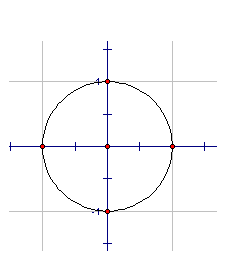 2.						7.	3.						8.	4.						9.	5.																			OVER Answer the following questions WITHOUT using your calculator or your notes.  Find 10.						11.	12.						13.	